IN/IL CMO  2024 Schedule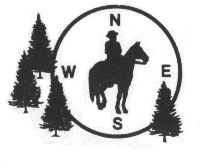         Date			Location			Ride Manager		Apr. 26,27 & 28		KY Kickoff 2024		Rena Bartlett 502-269-5977 (Fri., Sat & Sun.)		Campbellsville, KY		kysunshine1268@yahoo.comMay 18 & 19			Tippecanoe River		Linda Gunter 219-863-7711(Sat & Sun.)			Winamac, IN			linda-gunter@comcast.netMay 18 & 19 			Wrangler's Cmpgrd LBL	Jona-lee Payne(Sat & Sun.)			Golden Pond, KY		jonapayne85@gmail.comMay 31, June 1 & 2		Potato Creek			Pam Martin 574-320-7909	(Fri., Sat & Sun.)		N. Liberty, IN	            	pkmartin33@gmail.comJune 14, 15 & 16		Middlefork St. Park		Robin Sahner 217-344-7137 	(Sat & Sun.)			Danville, IL			rasahner@gmail.comJune 28, 29 & 30		Wildcat Creek		Marti Caldwell 219-743-3139(Fri, Sat, & Sun.)		Bringhurst, In			cldwll48@gmail.com Aug. 3 & 4 	 		Potato Creek			Linda Gunter 219-863-7711(Sat, & Sun.)			N. Liberty, IN			linda-gunter@comcast.net Sept. 7 & 8			Wildcat Creek		Stacey Mason 317-201-2703 (cell)(Sat, & Sun.)			Bringhurst, In			staceykissel29@gmail.comOct. 5 & 6 			Salamonie			Beth Jerman 317-385-7104(Sat, & Sun.)			Andrews, IN			ehjerman@yahoo.comOct.12 & 13			Kankakee River		Christina Sepiol 219-934-9342  (Sat & Sun.)			Bourbonnais, IL		sepiollaw@sbcglobal.net	Nov. 8,,9 & 10		Gobbler 2nd annual		Rena Bartlett 502-269-5977 (Fri., Sat & Sun.)		Campbellsville, KY		kysunshine1268@yahoo.comI have just listed one Ride manager for contact info to save space. Many of these rides have two contact people – check the flyers on the web site for more complete information. For more info about these and other rides –  www.nacmo.org  Ride dates are subject to change and trail conditions at the time of the ride may require some adjustments. Check with the ride manager or the IL/IN CMO FaceBook page, for up to date information. More rides will be added as our schedule allows.